หนังสือรับรอง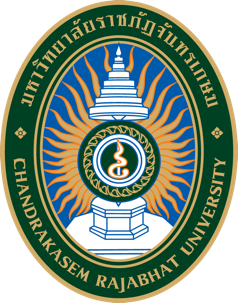 การนำงานวิจัย งานสร้างสรรค์ หรือนวัตกรรมไปใช้ประโยชน์------------------------------------------------------------------------๑. ข้อมูลงานวิจัย งานสร้างสรรค์ หรือนวัตกรรม	ชื่อโครงการวิจัย งานสร้างสรรค์ หรือนวัตกรรม 			ระยะเวลาการดำเนินโครงการ 			 เดือน/ปี	วันเริ่มต้นโครงการ 		 / 		 /			วันสิ้นสุดโครงการ 			 / 		 / 			หัวหน้าโครงการวิจัย 				ตำแหน่งทางวิชาการ 				หน่วยงานต้นสังกัด คณะ/สาขาวิชา 				วัตถุประสงค์ของโครงการ๒. ข้อมูลหน่วยงานที่นำงานวิจัย งานสร้างสรรค์ หรือนวัตกรรมไปใช้ประโยชน์	๒.๑ ชื่อองค์กร/หน่วยงาน/กลุ่ม 				สถานที่ตั้ง				โทรศัพท์ 			  โทรสาร 				๒.๒. การนำผลงานวิจัย งานสร้างสรรค์ หรือนวัตกรรมไปใช้ประโยชน์ (เลือกได้มากกว่า ๑ ข้อ)	 การใช้ประโยชน์ในเชิงสาธารณะ (การพัฒนาคุณภาพชีวิตและเศรษฐกิจของประชาชน)	 การใช้ประโยชน์ในเชิงนโยบาย (การประกาศใช้กฎหมาย กำหนดมาตรการ/กฎเกณฑ์ขององค์กร)	 การใช้ประโยชน์ในเชิงพานิชย์ (การพัฒนาซึ่งก่อให้เกิดรายได้ หรือการเพิ่มประสิทธิภาพการผลิต)	 การใช้ประโยชน์ทางอ้อม (สร้างคุณค่าทางจิตใจ)	 อื่นๆ 		ลักษณะการนำไปใช้ประโยชน์	๒.๓ ผลจากการที่องค์กร/หน่วยงาน/กลุ่ม ได้นำงานวิจัย งานสร้างสรรค์ หรือนวัตกรรมไปใช้ประโยชน์ พบว่ามีการเปลี่ยนแปลงภายในองค์กร/หน่วยงาน/กลุ่ม โดยสรุปได้ดังนี้	 เพิ่มผลผลิต เพิ่มรายได้			 เพิ่มศักยภาพการผลิต	 ลดต้นทุนการผลิต				  ลดการใช้สารเคมี	 ชีวิตความเป็นอยู่ที่ดีขึ้น/คุณภาพชีวิตที่ดีขึ้น	  ก่อให้เกิดความมั่นคงและยั่งยืนขององค์กร	 สุขภาพของคนในชุมชนดีขึ้น			 สร้างความเข้มแข็งให้ชุมชน	 ชุมชนมีการพัฒนา มีการเรียนรู้และดำเนินกิจกรรมอย่างต่อเนื่อง อื่นๆการเปลี่ยนแปลงภายในองค์กร/หน่วยงาน/กลุ่ม ที่เกิดขึ้นข้าพเจ้าขอรับรองว่าการนำงานวิจัย งานสร้างสรรค์ หรือนวัตกรรมไปใช้ประโยชน์เป็นความจริงทุกประการ                ลงนามผู้รับรอง………………………………………………………	( ……………………………………………………… )ตำแหน่ง…………………………………………………….หน่วยงานที่สามารถรับรองการใช้ประโยชน์ได้หมายเหตุ : ๑) วิสาหกิจชุมชน		ผู้มีสิทธิ์ลงนามรับรอง	ประธาน และรองประธานกลุ่ม๒) ส่วนงานส่งเสริมสุขภาพ	ผู้มีสิทธิ์ลงนามรับรอง	ผู้อำนวยการ และรองผู้อำนวยการ๓) สถานศึกษาขั้นพื้นฐาน	ผู้มีสิทธิ์ลงนามรับรอง	ผู้อำนวยการ และรองผู้อำนวยการเขตพื้นที่การศึกษา (กรณีสถานศึกษาในกรุงเทพฯ กำหนดให้ ผู้อำนวยการสำนักการศึกษาของเขต)๔) สถานศึกษาระดับวิชาชีพ	ผู้มีสิทธิ์ลงนามรับรอง	ผู้อำนวยการ และรองผู้อำนวยการสถานศึกษา๕) สถานศึกษาระดับปริญญา	ผู้มีสิทธิ์ลงนามรับรอง	อธิการบดี และรองอธิการบดีการแบ่งส่วนงานการแบ่งส่วนงานหน่วยงานผู้มีสิทธิ์ลงนามรับรอง๑. หน่วยงานราชการ๑.๑ ราชการส่วนกลางสำนักนายกรัฐมนตรี๑) สำนักงานเลขานุการนายกรัฐมนตรี๒) กรมเลขาธิการคณะรัฐมนตรี๑. หน่วยงานราชการ๑.๑ ราชการส่วนกลางกระทรวงหรือทบวงซึ่งมีฐานะเทียบเท่ากระทรวง๑) สำนักงานเลขานุการนายกรัฐมนตรี๒) สำนักงานปลัดกระทรวง๑. หน่วยงานราชการ๑.๑ ราชการส่วนกลางทบวง ๑) สำนักงานเลขานุการนายกรัฐมนตรี๒) สำนักงานปลัดกระทรวง๑. หน่วยงานราชการ๑.๑ ราชการส่วนกลางกรม๑) อธิบดี๒) รองอธิบดี๑. หน่วยงานราชการ๑.๒ ราชการส่วนภูมิภาคจังหวัด๑) ผู้ว่าราชการจังหวัด๒) รองผู้ว่าราชการจังหวัด๑. หน่วยงานราชการ๑.๒ ราชการส่วนภูมิภาคอำเภอ๑) นายอำเภอ๒) ปลัดอำเภอ๑. หน่วยงานราชการ๑.๓ ราชการส่วนท้องถิ่น องค์การบริหารส่วนจังหวัด๑) นายก อบจ.๒) รองนายก อบจ.๓) ปลัด อบจ.๑. หน่วยงานราชการ๑.๓ ราชการส่วนท้องถิ่น เทศบาล๑) นายกเทศมนตรี๒) ปลัดเทศบาล๑. หน่วยงานราชการ๑.๓ ราชการส่วนท้องถิ่น องค์การบริหารส่วนตำบล๑) นายก อบต.๒) รองนายก อบต.๓) ปลัด อบต.๑. หน่วยงานราชการ๑.๓ ราชการส่วนท้องถิ่น ส่วนท้องถิ่นอื่นตามที่กฎหมายกำหนด(กทม. และเมืองพัทยา)๑) ผู้ว่าการ๒) รองผู้ว่าการ๒. หน่วยงานเอกชน๒. หน่วยงานเอกชน๑) กรรมการบริหาร๒) ผู้จัดการ